Applying for: Sales Representative PositionShiela Marie Batalla                           To use my skills in the best possible way for achieving the company’s goal and to enhance my professional skills in a dynamic and fast paced workplace.Company name		:	SM Department Store,Position Title		:   	Sales Associate / AssistantDuration		:  	August 2014 – June 2016Duties:Welcome and greet the costumers.Generated sales and assisted the costumers in choosing what clothes they want to purchase in the store.Handled the cash register for accepting different modes of payments made by the costumers.Maintained the orderliness and proper arrangement of the different items on the shelves and hanger sections of my area of responsibility.Practiced super customer service all the time.In-charge of the daily sales report.
Company name		:	Penshoppe – SM Bicutan
Position Title		:   	Sales Representative Duration		:  	June 2012 - July 2014Duties:  Welcome and greet customers.Assisted the customers in choosing what clothes they want to purchase in the store.Enhanced product knowledge utilizing limited resources.Serve multiple customers. Discover their needs and make recommendations.Maintained the orderliness and proper arrangement of the different items on the shelves and hanger sections of my area of responsibility.Practiced super customer service all the time.Company name		:	Top Rank Global (TRG)Position Title		:   	Customer Service Representative (Outbound) Team Leader
Duration		:  	April 2010 – May 2012DutiesSell products and services or making appointments.Informed the client that there's someone will call them again.Helped the client to update their equipment for diabetes.Explained briefly to the client what is the call about.Company name		:	Gallo Medical ClinicPosition			:	Receptionist/SecretaryDuration		:	July 2006 - March 2010Work Description: Assisting the patients/nurses/doctors and other staffAnswer patient callsMonitoring medical stocksSkillsComputer Literate:	(MS WORD, EXCEL, POWERPOINT, INTERNET)Typing Skills (Average speed: 50-80 wpm)
Interpersonal Skills:Efficient, fast learner and flexible with the ability to finish task on time, can work under pressure.A good and productive employee, dependable and self-motivated.Excellent team player with respect for multi cultural diversity.Able to get along well with co-workers and accept supervision.Selling Experience:			Goal oriented, have an excellent communication skills.Confident and authoritative speaker and strong presentation skillsA passion for selling, resilience and persistenceAbility to communicate with people at all level with strong negotiation skillsAble to work on own initiative as a part of a team and results orientated.Bachelor of Science in Computer ScienceAbada CollegeOriental Mindoro, PhilippinesJune 2001 – March 2005Immaculate Heart of Mary AcademyOriental Mindoro, PhilippinesJune 1998 – March 2001Age:                            31	Date of Birth:            20 November 1984Gender:                      FemaleCivil Status:                SingleNationality:                FilipinoReligion:                     Roman CatholicJob Seeker First Name / CV No: 1815510Click to send CV No & get contact details of candidate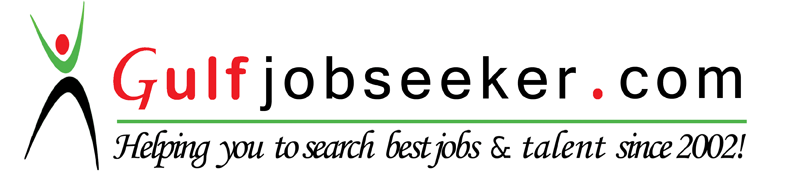 